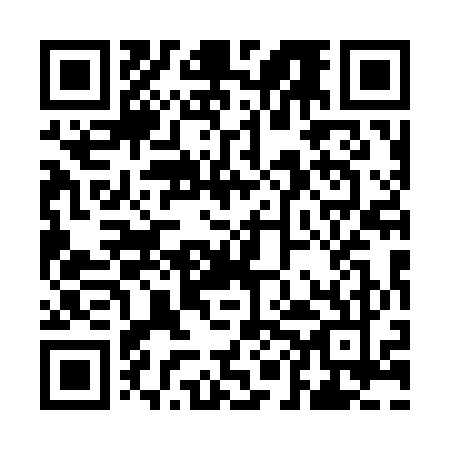 Prayer times for Haberfield, AustraliaMon 1 Apr 2024 - Tue 30 Apr 2024High Latitude Method: NonePrayer Calculation Method: Muslim World LeagueAsar Calculation Method: ShafiPrayer times provided by https://www.salahtimes.comDateDayFajrSunriseDhuhrAsrMaghribIsha1Mon5:457:0812:594:196:508:082Tue5:467:0812:594:186:498:073Wed5:467:0912:594:176:488:064Thu5:477:1012:584:176:468:045Fri5:487:1112:584:166:458:036Sat5:497:1112:584:156:448:027Sun4:496:1211:583:145:427:018Mon4:506:1311:573:135:416:599Tue4:516:1411:573:125:406:5810Wed4:516:1411:573:115:396:5711Thu4:526:1511:563:105:376:5612Fri4:536:1611:563:095:366:5413Sat4:536:1711:563:085:356:5314Sun4:546:1711:563:075:346:5215Mon4:556:1811:553:065:326:5116Tue4:566:1911:553:055:316:5017Wed4:566:2011:553:045:306:4918Thu4:576:2011:553:035:296:4719Fri4:586:2111:553:035:286:4620Sat4:586:2211:543:025:266:4521Sun4:596:2311:543:015:256:4422Mon5:006:2311:543:005:246:4323Tue5:006:2411:542:595:236:4224Wed5:016:2511:542:585:226:4125Thu5:026:2611:532:575:216:4026Fri5:026:2611:532:565:206:3927Sat5:036:2711:532:565:196:3828Sun5:036:2811:532:555:186:3729Mon5:046:2911:532:545:176:3630Tue5:056:2911:532:535:166:35